Contacts for State Forest Action Plan Revisions across the Northeast & MidwestClickable Table of ContentsState Forest Action Plan (SFAP) Contacts	1U.S. Forest Service, Eastern Region (R9), S&PF Regional Level Contacts	4R9 S&PF, Durham, NH Field Office Contacts for CT, MA, ME, NH, NY, RI, & VT	4R9 S&PF, Morgantown, WV Field Office Contacts for DC, DE, MD, NJ, OH, PA, WV	4R9 S&PF, St. Paul, MN Field Office Contacts for IA, IL, IN, MI, MN, MO, WI	4Northern Institute for Applied Climate Science (NIACS) Contacts	4U.S. Forest Service, Northern Research Station (NRS) Contacts	5U.S. Forest Service National Forest System Planning Contacts	5State Forest Action Plan (SFAP) Contacts (Northeast-Midwest State Foresters Alliance, Forest Resource Planning Committee)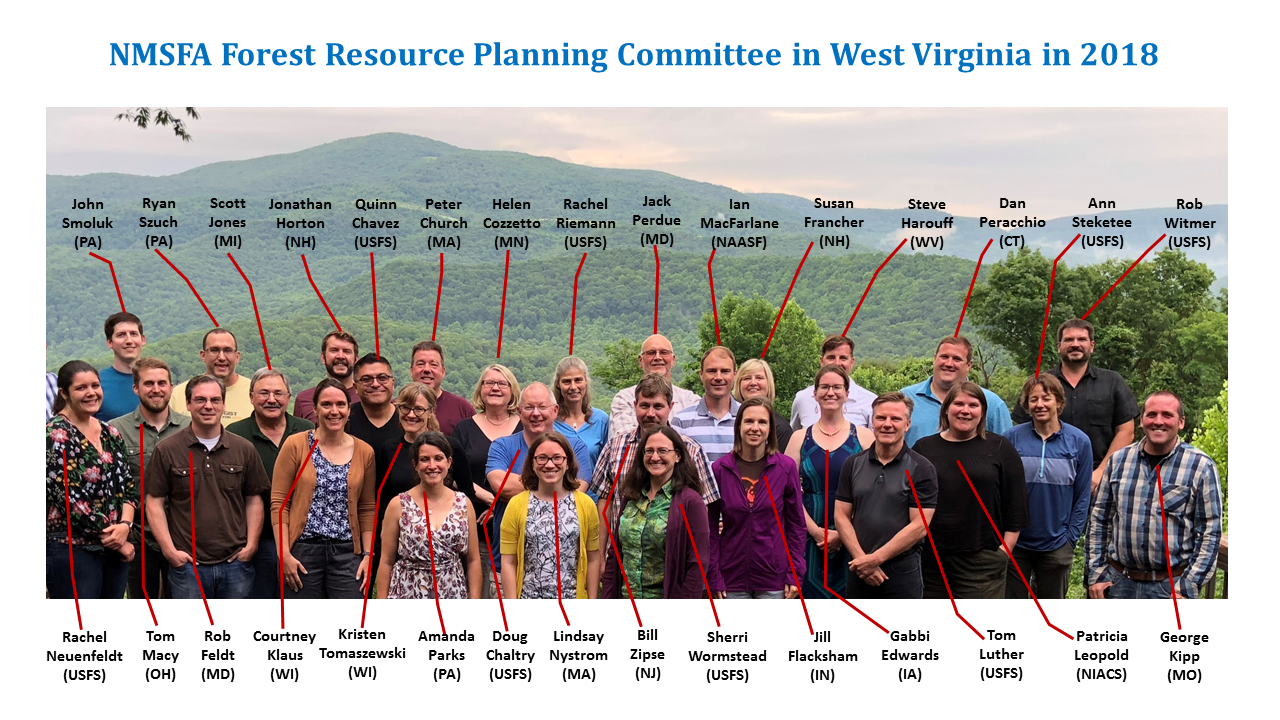 U.S. Forest Service, Eastern Region (R9), S&PF Regional Level Contacts R9 S&PF, Durham, NH Field Office Contacts for CT, MA, ME, NH, NY, RI, & VTR9 S&PF, Morgantown, WV Field Office Contacts for DC, DE, MD, NJ, OH, PA, WV R9 S&PF, St. Paul, MN Field Office Contacts for IA, IL, IN, MI, MN, MO, WI Northern Institute for Applied Climate Science (NIACS) Contacts U.S. Forest Service, Northern Research Station (NRS) Contacts Randy Morin is the lead contact for SFAPs overall for the NRS (randall.s.morin@usda.gov).Rachel Riemann is a lead contact for SFAPs for fragmentation analyses (rachel.riemann@usda.gov). Forest Inventory and Analysis (FIA) analysts:Connecticut: Brett ButlerDelaware: Steve PotterIllinois: Sue CrockerIndiana: Dale GormansonIowa: Mark NelsonMaine: Christopher WoodallMaryland: Tonya ListerMassachusetts: Brett ButlerMichigan: Scott PughMinnesota: Scott Hillard (MN DNR)Missouri: Thomas GoffNew Hampshire: Randy MorinNew Jersey: Sue CrockerNew York: Tom AlbrightOhio: Tom AlbrightPennsylvania: Tom AlbrightRhode Island: Brett ButlerVermont: Randy MorinWest Virginia: Randy MorinWisconsin: Cassie KurtzContacts for other specific NRS data, resources, and tools are in the “FIA-Data-Resources-Contacts4-2020-SFAP” document (also saved in the Resources for State Forest Action Plans Box folder).U.S. Forest Service National Forest System Planning ContactsAgencyNameRoleEmailPhoneCT Dept. of Energy and Env. Protection, Division of ForestryDan PeracchioLead for SFAPdaniel.peracchio@ct.gov860-424-3634CT Dept. of Energy and Env. Protection, Division of ForestryJoel StockerGeospatial Specialistjoel.stocker@uconn.edu(860) 345-5233District Dept. of Transportation, Urban Forestry AdministrationEarl EutslerLead for SFAPearl.eutsler@dc.gov202-497-0227DE Dept. of Agriculture, Forest ServiceMichael A. ValentiState Forestermichael.valenti@state.de.us302-698-4550DE Dept. of Agriculture, Forest ServiceSam TopperLead for SFAPsam.topper@state.de.us302-856-2893IA Dept. of Natural Resources Gabbi EdwardsLead for SFAPgabriele.edwards@dnr.iowa.gov515-725-8456IA Dept. of Natural Resources Kathryne ClarkGeospatial SpecialistKathryne.Clark@dnr.iowa.gov515-281-4583IA Dept. of Natural Resources Zach VanderLeestGeospatial Specialistzachery.vanderleest@dnr.iowa.gov515-725-8332IL Dept. of Natural Resources, Division of Forest ResourcesPaul DeizmanLead for SFAPpaul.deizman@illinois.gov217-782-3376IL Dept. of Natural Resources, Division of Forest ResourcesChris WhittomLead for SFAPchris.whittom@illinois.gov217-785-8264IN Dept. of Natural Resources, Division of ForestryJohn SeifertState Foresterjseifert@dnr.in.gov317-232-4116IN Dept. of Natural Resources, Division of ForestryChris GonsoLead for SFAPcgonso@dnr.in.gov317-690-4738IN Dept. of Natural Resources, Division of ForestryJill FlachskamGeospatial SpecialistJFlachskam@dnr.IN.gov317-232-4106MA Dept. of Conservation and RecreationLindsay NystromLead for SFAPlindsay.nystrom@state.ma.us978-368-0126MA Dept. of Conservation and RecreationPeter ChurchState Forester & Advisor to FRPCpeter.church@state.ma.us617-626-1461MA Dept. of Conservation and RecreationNathanael LloydGeospatial SpecialistNathanael.Lloyd@state.ma.us617-626-1381MD Dept. of Natural Resources, Forest ServiceJack PerdueLead for SFAPjack.perdue@maryland.gov410-260-8505MD Dept. of Natural Resources, Forest ServiceAnne Hairston- StrangAssociate DirectorAnne.Hairston-Strang@maryland.gov410-260-8509MD Dept. of Natural Resources, Forest ServiceRob FeldtGeospatial Specialistrob.feldt@maryland.gov410-260-8529ME Dept. of Conservation, Forest ServiceDonald MansiusLead for SFAPdonald.j.mansius@maine.gov207-287-4906ME Dept. of Conservation, Forest ServiceGreg MillerGeospatial Specialistgreg.t.miller@maine.gov207-287-8121MI Dept. of Natural Resources, Forest Resources DivisionScott JonesLead for SFAPjoness38@michigan.gov517-284-5873MI Dept. of Natural Resources, Forest Resources DivisionDavid PricePlanning and Operations Managerpriced1@michigan.gov517-284-5891MI Dept. of Natural Resources, Forest Resources DivisionKathleen LaveyCommunications ContactLaveyK@michigan.gov517-284-5891MI Dept. of Natural Resources, Forest Resources DivisionRachel CoaleCommunications Contactcoaler@michigan.gov517-284-7269MI Dept. of Natural Resources, Forest Resources DivisionDave ForstatResource Assessment Managerforstatd@michigan.gov517-284-5861MI Dept. of Natural Resources, Forest Resources DivisionJohn SpitzleyGeospatial Specialistspitzleyj1@michigan.gov517-284-5906MN Dept. of Natural Resources, Division of ForestryHelen CozzettoLead for SFAPhelen.cozzetto@state.mn.us218-681-0889MN Dept. of Natural Resources, Division of ForestryAlex BrothenAssisting with SFAPalex.brothen@state.mn.us218-203-4428MN Dept. of Natural Resources, Division of ForestryJennifer CorcoranGeospatial Specialistjennifer.corcoran@state.mn.us651-259-5898MO Dept. of Conservation, Forestry DivisionGus RaekerLead for SFAPGus.Raeker@mdc.mo.gov573-522-4115 x3129NH Dept. of Natural and Cultural Resources, Division of Forests and LandsSusan FrancherLead for SFAPSusan.Francher@dncr.nh.gov 603-271-2214NH Dept. of Natural and Cultural Resources, Division of Forests and LandsJonathan HortonGeospatial SpecialistJonathan.Horton@dncr.nh.gov 603-271-2214NJ Dept. of Environmental Protection, Forest ServiceWilliam ZipseLead for SFAPwilliam.zipse@dep.nj.gov 609-726-1548NJ Dept. of Environmental Protection, Forest ServiceJames DunnGeospatial Specialistjames.dunn@dep.state.nj.us NY Dept. of Env. Conservation, Division of Lands & ForestsJosh ClagueLead for SFAPjosh.clague@dec.ny.gov518-408-5508NY Dept. of Env. Conservation, Division of Lands & ForestsSara HartLead for SFAPSara.Hart@dec.ny.gov518-473-2037NY Dept. of Env. Conservation, Division of Lands & ForestsPeter InnesPlanning Contactpeter.innes@dec.ny.gov 518-402-9452OH Dept. of Natural Resources, Division of ForestryTom MacyLead for SFAPthomas.macy@dnr.state.oh.us 614-265-6705PA Dept. of Conservation and NR, Bureau of ForestrySeth CassellPlanning Contactscassell@pa.gov 717-783-0392PA Dept. of Conservation and NR, Bureau of ForestryRyan SzuchLead for SFAPrszuch@pa.gov 717-787-2980PA Dept. of Conservation and NR, Bureau of ForestryAmanda PennPlanning Contactampenn@pa.gov814-364-5150x206PA Dept. of Conservation and NR, Bureau of ForestryGerald HoyPlanning Contactgehoy@pa.gov814.364.5150 ext. 306PA Dept. of Conservation and NR, Bureau of ForestryJoe PetroskiGeospatial Specialistjpetroski@pa.gov 717-772-4766PA Dept. of Conservation and NR, Bureau of ForestryShawn LehmanGeospatial Specialistshlehman@pa.gov 814-364-5172RI Dept. of Env. Management, Division of Forest EnvironmentTee Jay BoudreauLead for SFAPteejay.boudreau@dem.ri.gov  401-222-2445 x2059RI Dept. of Env. Management, Division of Forest EnvironmentPaul JordonGeospatial SpecialistPaul.Jordan@dem.ri.gov 401-222-2776VT Dept. of Forests, Parks, and Recreation, Division of ForestsDanielle FitzkoState Forester & Lead for SFAPdanielle.fitzko@vermont.gov802-598-9992VT Dept. of Forests, Parks, and Recreation, Division of ForestsErik EngstromGeospatial SpecialistErik.Engstrom@state.vt.us802-241-4659WI Dept. of Natural Resources, Division of ForestryAmanda KochLead for SFAPAmandaA.Koch@wisconsin.gov 608-576-8146WI Dept. of Natural Resources, Division of ForestrySusan FrettPlanning ContactSusan.frett@wisconsin.gov718-340-7077WI Dept. of Natural Resources, Division of ForestryKristen TomaszewskiDivision Effectiveness Section Chiefkristen.tomaszewski@wisconsin.gov 608-266-5202WI Dept. of Natural Resources, Division of ForestryCourtney KlausGeospatial Specialistcourtney.klaus@wisconsin.gov608-266-9272WV Division of ForestrySteve HarouffLead for SFAP & Geospatial Specialiststeven.e.harouff@wv.gov 304-293-0056NameRole/TitleEmailPhoneSherri WormsteadSFAP Requirements and Coordination sherri.j.wormstead@usda.gov 603-868-7737Tom LutherGIS data and methods for SFAPstom.luther@usda.gov 603-868-7710Kirston BuczakForest Legacy Programkirston.buczak@usda.gov414-297-3609Neal BungardCommunity Forest and Open Space Conservation Programneal.bungard@usda.gov603-868-7719Susan CoxConservation Education and Outreachsusan.m.cox@usda.gov603-868-7706Bob FitzhenryFire Program contact for: CT, DE, MA, MD, ME, NH, NJ, NY, RI, VTrobert.fitzhenry@usda.gov 603-953-3294Dennis FioreFire Program contact for: D.C., IA, IL, IN, MI, MN, MO, OH, PA, WI, WVdennis.fiore@usda.gov 414-944-3932Lew McCreeryForest Products lew.mccreery@usda.gov304-285-1538NameRole/TitleEmailPhoneConstance CarpenterS&PF Field Representative constance.carpenter@usda.gov603-868-7737Mike BohneForest Health Programmichael.bohne@usda.gov 603-868-7708Peter BeringerForest Stewardship Programpeter.beringer@usda.gov603-868-7699John ParryUrban & Community Forestry Programjohn.parry@usda.gov 603-868-7688Karl HonkonenWatershed Forestrykarl.w.honkonen@usda.gov 603-868-7616NameRole/TitleEmailPhoneJoe KoloskiS&PF Field Representative joseph.koloski@usda.gov603-868-7737Rick TurcotteForest Health Programrichard.m.turcotte@usda.gov304-285-1544Amy HillForest Stewardship Programamy.hill@usda.gov304-285-1565Donna Marie FosterUrban & Community Forestry Program for OH; and Great Lakes & Ohio River Watershed Specialistdonna.m.foster@usda.gov304-285-1547Julie MawhorterUrban & Community Forestry Program for D.C., DE, MD, NY, PA, & WV; and Delaware River & Highlands Watershed Specialistjmawhorter@usda.gov570-296-9626Sally ClaggettChesapeake Bay Watershed Specialistsally.claggett@usda.gov410-267-5706Al SteeleEnergy, climate change, and wood utilizational.steele@usda.gov304-285-1588NameRole/TitleEmailPhoneCarleen YocumS&PF Field Representative carleen.yocum@usda.gov 651-649-5276Sunny LucasForest Health Programsunny.l.lucas@usda.gov 651-649-5180Dennis McDougallForest Stewardship Programdennis.mcdougall@usda.gov 651-649-5182Jill JohnsonUrban & Community Forestry Programjill.johnson@usda.gov 651-649-5253Sheela JohnsonGreat Lakes Watershed Specialistsheela.johnson@usda.gov 224-999-1997Ryan TootWatershed Forestry Specialistryan.toot@usda.gov 651-649-5242 NameState(s) ServedEmailPhoneMaria JanowiakCT, MA, ME, NH, RI, & VTmaria.janowiak@usda.gov 906-482-6303Patricia LeopoldD.C., DE, MD, NJ, NY, OH, PA, WVpleopold@mtu.edu 906-482-6303Leslie BrandtIL, IN, MOleslie.brandt@usda.gov 651-649-5016Stephen HandlerMI, WI, MNstephen.handler@usda.gov 906-482-6303Todd OntlIAtodd.ontl@usda.gov 906-482-6303UnitNameRole/TitleEmailPhoneR9, National Forest System, Regional OfficeDoug Chaltry Regional Planner and Monitoring Coordinatordouglas.chaltry@usda.gov414-297-3429R9, National Forest System, Regional OfficeLori SwiderskiRegional Partnership Coordinator; on detail w/ Wayne NFlori.d.swiderski@usda.gov414-297-3021Allegheny National ForestGlenn HowardPlanningglenn.howard@usda.gov814-728-6186Allegheny National ForestCollin ShephardMonitoringcollin.shephard@usda.gov 814-728-6142Chequamegon-Nicolet National ForestAdam FeltsPlanner, Monitoringadam.felts@usda.gov715-362-1335Chippewa National ForestLois PfefferPlanner, Monitoringlois.pfeffer@usda.gov218-335-8643Green Mountain and Finger Lakes National ForestsJay StrandPlanner, Monitoringjay.strand@usda.gov 802-767-4261Hiawatha National Forest Daryl BinghamPlanner, Monitoringdaryl.bingham@usda.gov906-428-5835Hoosier National ForestKevin AmickPlannerkevin.amick@usda.gov812-276-4746Hoosier National ForestChad MenkeMonitoringchad.menke@usda.gov812-276-4768Huron-Manistee National ForestLauri HogeboomPlanner, Monitoringlauri.hogeboom@usda.gov231-775-5023 x 8744Mark Twain National ForestMelissa StewardPlanner, Monitoringmelissa.m.steward@usda.gov573-341-7490Midewin National Tallgrass PrairieJeff TeppPlanner, Monitoringjeffrey.tepp@usda.gov815-423-2164Monongahela National ForestKaren StevensPlanner, Monitoringkaren.stevens@usda.gov304-636-1800 x 233Ottawa National ForestMarlanea French-PombierPlanner, Monitoringmarlanea.french-pombier@usda.gov 906-932-1330 x 303Shawnee National ForestMatt LechnerPlanner, Monitoringmatthew.lechner@usda.gov618-253-1016Superior National ForestMichael JimenezPlanner, Monitoringmichael.jimenez@usda.gov218-626-4383Wayne National ForestRachel ReedPlanner, MonitoringRachel.Reed@usda.gov740-753-0895White MountainHeather McKennyPlanner, Monitoringheather.c.mckenny@usda.gov603-536-6135